Об организации территориального этапа областного конкурса педагогических работников “Воспитать человека»В соответствии с распоряжением министерства образования и науки Самарской области от 28.03.2024 №395-р «О проведении областного конкурса педагогических работников “Воспитать человека» (далее – Конкурс), в целях повышения эффективности воспитательного процесса, обобщения и тиражирования лучших воспитательных практик:Кочемасова М.А.  (884670)26102Приложение 1 к распоряжению  от 01.04.2024 № 170-одСостав экспертного советатерриториального этапа областного конкурса педагогических работников «Воспитать человека»М.А. Кочемасова - ведущий специалист территориального отдела Юго-Восточного управления министерства образования и науки Самарской области Л.Б. Афанасьева – заместитель директора ГБУ ДПО ЦПК «Нефтегорский РЦ»М.В. Мальцева – заместитель директора по воспитательной работе ГБОУ СОШ №3 г. НефтегорскаПриложение 2 к распоряжению  от 01.04.2024 №170-одЗаявка на участиев территориальном  этапе  областного конкурса педагогических работников “Воспитать человека»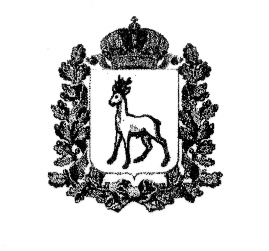 МИНИСТЕРСТВО ОБРАЗОВАНИЯ И НАУКИСАМАРСКОЙ ОБЛАСТИЮГО-ВОСТОЧНОЕ УПРАВЛЕНИЕРАСПОРЯЖЕНИЕот 01.04.2024_ № 170-од1.Организовать проведение территориального этапа Конкурса в соответствии с Положением областного конкурса педагогических работников «Воспитать человека»  (отдельный файл прилагается).2.Утвердить состав экспертного совета Конкурса (приложение 1).3.Руководителям образовательных организаций:3.1обеспечить участие работников и представителей образовательных организаций  в Конкурсе;3.2направить в электронном виде не позднее 17 апреля 2024 года в  ГБУ ДПО ЦПК «Нефтегорский РЦ» (Афанасьевой Л.Б.)  конкурсные материалы, оформленные в соответствии с Положением,  заявку по прилагаемой форме (приложение 2).  4.Контроль исполнения распоряжения возложить на начальника отдела организации образования А.М. Исхакова.РуководительЮго-Восточногоуправления                                             Е.Ю. БаландинаФИО участникаНаименование ООНоминацияНазвание воспитательной практикиКонтактный телефонЭлектронная почтаСрок работы в должности классного руководителя